ДСР № 2«Характеристики движения. Скорость»Блок заданий №1:Механическое движение. Равномерное и неравномерное движение.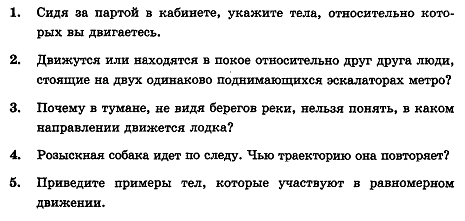 Блок заданий № 2: Скорость. Единицы скорости. 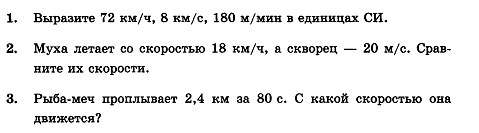 Блок заданий № 3:Расчет пути и времени движения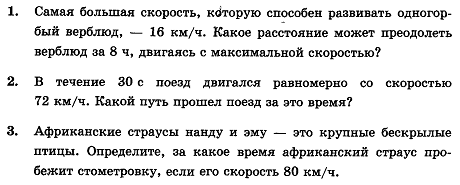  Блок заданий № 4: Графики пути и скорости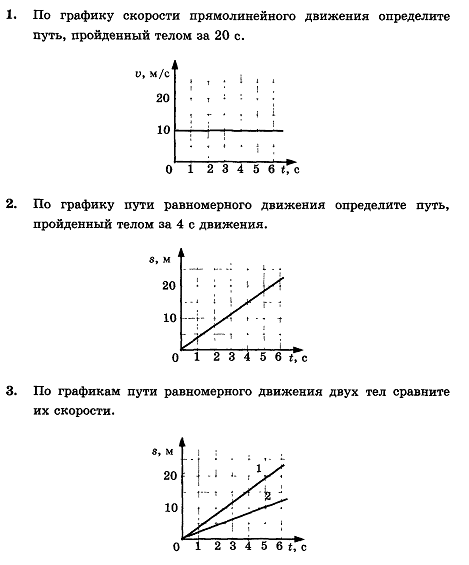 